ПРОЕКТ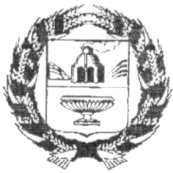 АДМИНИСТРАЦИЯ  ВЕРХ-КАМЫШЕНСКОГО  СЕЛЬСОВЕТА ЗАРИНСКОГО РАЙОНА  АЛТАЙСКОГО КРАЯП О С Т А Н О В Л Е Н И Е00.11.2022                                                                                                                     № с. Верх-КамышенкаВ соответствии с п.2 постановления Правительства Российской Федерации от 15.10.2022 « Об изменении существенных условий контрактов, заключенных для обеспечения федеральных нужд, в связи с мобилизацией в Российской Федерации, об изменении некоторых актов Правительства Российской Федерации по вопросам осуществления закупок товаров, работ, услуг для обеспечения государственных и муниципальных нужд и закупок товаров, работ, услуг отдельными видами юридических лиц и о признании утратившими силу отдельных положений постановления Правительства Российской Федерации от 25 декабря 2018 г. № 1663», Администрация Верх-Камышенского сельсовета    П О С Т А Н О В Л Я Ю:1. Установить, что в соответствии с частью 65.1 статьи 112 Федерального закона «О контрактной системе в сфере закупок товаров, работ, услуг для обеспечения государственных и муниципальных нужд» по соглашению сторон допускается изменение существенных условий контракта, заключенного для обеспечения муниципальных нужд, если при исполнении такого контракта возникли не зависящие от сторон контракта обстоятельства, влекущие невозможность его исполнения в связи с мобилизацией в Российской Федерации.2. Обнародовать настоящее постановление  в установленном порядке и на официальном сайте Администрации Заринского района во вкладке Верх-Камышенский сельсовет Заринского района Алтайского края  в сети Интернет.3. Контроль за исполнением данного постановления оставляю за собой.Об изменении существенных условий контрактов, заключенных для обеспечения муниципальных нужд, в связи с мобилизацией в Российской ФедерацииИсполняющий обязанностиглавы Администрации сельсовета                                                                                                   А.А. Колташов